Local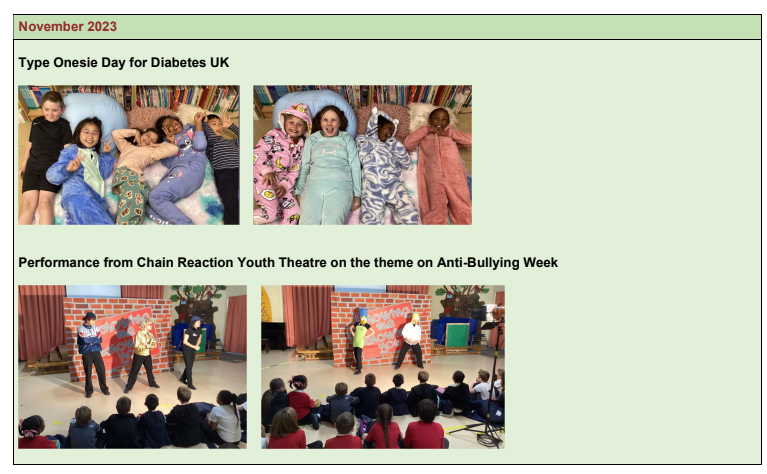 International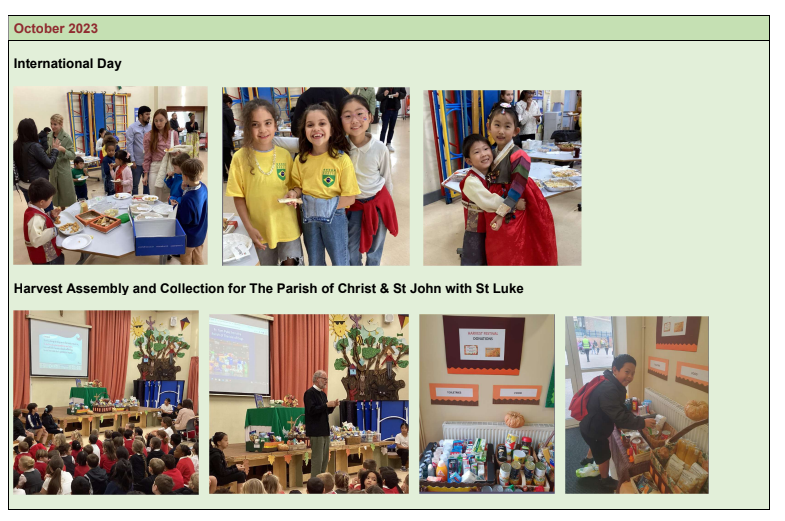 National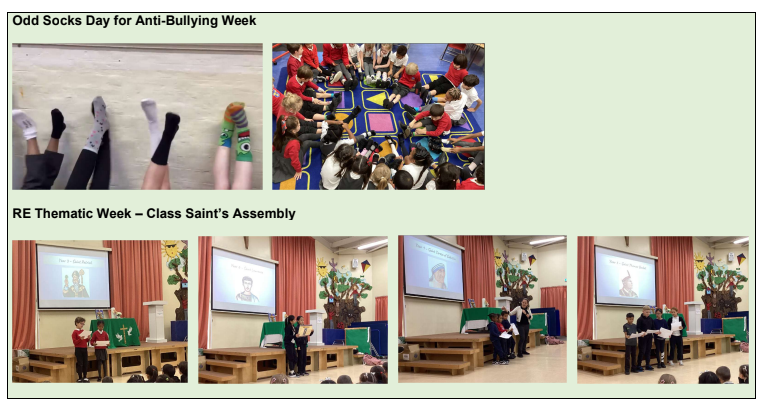 